CURRICULUM VITAE 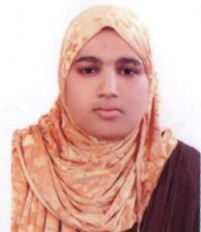 THASNEEM E- Mail Id: THASNEEM.373560@2freemail.com _____________________________________________________________OBJECTIVE                                                                                                                                     To join a higher secondary school or an academy which has earned an excellent reputation among the students and parents and apply my complete understandings of the subject and the best work practices to gain excellent career growth.PROFFESIONAL QUALIFICATIONSA passion about the teaching field with a great teaching aptitude.Ability to reach to the target student’s knowledge grasping level and implement appropriate teaching methods and techniques.Knowledge of the subject to be taught and its background.Knowledge of utilising all the modern teaching aids appropriately.Proficiency in handling computer aided tools and the web platform.Knowledge of common student’s psychology and concern regarding the problems they face in the learning process.Follows high standard of personal and work ethics.ACADEMIC QUALIFICATIONSEXTRA CURRICULARM.S OfficeDiploma in Computer ApplicationSEMINARS PRESENTEDFacilitating online learning through Learning Management System (2014).Augmenting learner autonomy through digital resources (2015).Access to E- media and Behavioural Health of higher secondary school students (2016).INTEREST AND HOBBIESReading books Listening to music PERSONAL DETAILSDate of  Birth		: 	05/03/1990Marital status		: 	MarriedReligion			:	IslamNationality			:	Indian		Languages Known		:	English, Hindi & MalayalamEmployment status		:	Full TimePositive points		:	Patience, DedicationName Of CourseUniversityYear of PassingBSc. PhysicsKerala University2010MSc. PhysicsM.G University2012B.Ed Physical ScienceKerala University2013M.Ed Physical ScienceKerala University2015